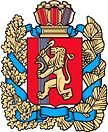 КРАСНОЯРСКИЙ КРАЙМОТЫГИНСКИЙ РАЙОНАДМИНИСТРАЦИЯ КУЛАКОВСКОГО СЕЛЬСОВЕТАПОСТАНОВЛЕНИЕп. Кулаково                                                                                                        29.08.2016 г.								№  117– пг« Об отмене Постановления № 8-пг от 16.01.2012 « Об организации и ведении гражданской обороны в муниципальном образовании»На основании ФЗ от 28.11.2015 № 357- ФЗ « О внесении изменений в отдельные законодательные акты Российской Федерации», в связи с протестом Прокуратуры от 22.08.2016 № 7-02-2016 ПОСТАНОВЛЯЮ:1.Отменить Постановление от 16.01.2015 № 8-пг « Об организации и ведении гражданской обороны в муниципальном образовании», как противоречащее действующему законодательству.2.  Контроль за исполнением настоящего Постановления оставляю засобой. 3. Настоящее Постановление вступает в силу с момента подписания и подлежит опубликованию в газете « Кулаковские вести» Глава Кулаковского  сельсоветаМотыгинского районаКрасноярского края					                   Т.А. Волкова